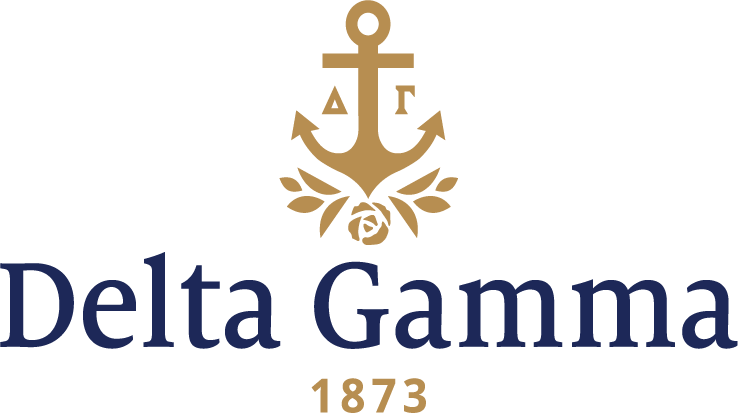 Application for Reinstatement of MembershipAs stated in Article VII, Section 2 of the Fraternity Constitution, “a member whose resignation has been accepted may request a one-time reinstatement in accordance with Fraternity policy.” Currently, former members are eligible to reinstate to active collegian or active alumnae status, provided the member was not expelled from the Fraternity. Both pathways toward reinstatement are described below.COLLEGIATE REINSTATEMENTTime Requirements – Former members wishing to reinstate to collegiate status are eligible to apply for reinstatement at any time.Financial Requirements – There is no reinstatement fee for collegiate reinstatements, but reinstated collegians will be expected to sign a Dues and Fees Contract with their collegiate chapter and meet all financial obligations outlined in the contract.Application Requirements – Former members should submit the following items to CollDept@deltagamma.org to complete their collegiate reinstatement application file:This application form and the attached Reinstated Collegian Statement of Obligation.A letter outlining the conditions under which she resigned her membership, her reasons for seeking reinstatement at this time, and her plans to be a committed and contributing member of Delta Gamma moving forward (including the university she is currently attending and her expected graduation date).Approval Process – Collegiate reinstatements will be sent by Executive Offices staff to the appropriate RCS/NCC/CAC; then to the Director: Standards; and on to the Fraternity Council for final approval. Notification of Council’s decision will come from Executive Offices.ALUMNAE REINSTATEMENTTime Requirements – Former members wishing to reinstate to alumnae status are eligible to apply for reinstatement after at least 2 years have passed since their date of resignation.Financial Requirements – There is a reinstatement fee of $50 for alumnae reinstatements, and reinstated alumnae will also be expected to pay their per capita dues for the current fiscal year. Details about submitting this payment will be shared once a reinstatement application has been approved.Application Requirements – Former members should submit the following items to AlumnaeDept@deltagamma.org to complete their alumnae reinstatement application file:This application form and the attached Reinstated Alumnae Statement of Obligation.A letter outlining the conditions under which she resigned her membership, her reasons for seeking reinstatement at this time, and her plans to be a committed and contributing member of Delta Gamma moving forward.Approval Process – Alumnae reinstatements will be sent by Executive Offices staff to the Fraternity Council for final approval. Notification of Council’s decision will come from Executive Offices.Applicant InformationIf your Application for Reinstatement is approved by Council, you will be expected to remain in financial good standing for the duration of your membership. For collegiate members, this means meeting all financial obligations of any signed Dues and Fees Contracts for the duration of your collegiate membership. For alumnae members, this means paying a one-time $50 reinstatement fee as well as your alumnae per capita dues annually until you reach 50 years of membership. Do you agree to these financial conditions and promise to adhere to them?  YES  NO        InitialsAs a member, you are required to abide by the high ideals and standards of membership. You must uphold the Constitution and promote the Delta Gamma philosophy through your words and actions. You must sign the appropriate Statement of Obligation attached below and return it with your completed application. Do you agree with these expectations and promise to adhere to them?  YES  NO        InitialsBefore Council acts on this Application for Reinstatement, Executive Offices will conduct an audit of your previous membership record to verify that you met membership obligations when you were a member. Breaches of your membership obligations resulting in expulsion from the Fraternity will be grounds for denial of this reinstatement request. Were you expelled, or did you resign to escape accountability for outstanding obligations?  YES  NO        InitialsHave you applied for or been granted reinstatement before?  YES  NO        InitialsI verify that the information contained in this Application for Reinstatement is true.Reinstated Collegian Statement of Obligation Please complete only if you are applying for Collegiate Reinstatement.As a former member of the         chapter of Delta Gamma Fraternity, and as part of the conditions required for the reinstatement of my membership, I accept the responsibilities of lifelong membership in the Fraternity. I am familiar with and at all times will abide by the Constitution, policies and procedures of the Delta Gamma Fraternity and the         chapter’s bylaws and standing rules.  I understand that should I transfer to another campus and affiliate with another chapter, I am still bound by my Statement of Obligation and become responsible for and will abide by that chapter’s bylaws and standing rules.I will live by the high standards and ideals of sisterhood of the Delta Gamma Fraternity. I will strive to achieve my scholastic potential and I will provide, and hereby authorize my university to provide, copies of my grade reports to the director of scholarship within two weeks after grades are released. I will meet my financial obligations and will abide by the chapter’s housing policies.  I will hold in confidence the business and rituals of Delta Gamma Fraternity and of my chapter.I understand that the Honor Board of         chapter (or any subsequent chapter with which I affiliate) has the responsibility to enforce all chapter, Fraternity, and university rules and regulations, and to require me to comply with all local, state, provincial, and federal laws. I understand that a violation of any of these requirements will result in disciplinary action against me by the chapter Honor Board in accordance with the procedures of Delta Gamma Fraternity. Furthermore, I consent to electronic communication regarding Fraternity business at the email address I have provided.If for any reason my membership is terminated, I promptly will return my badge and my membership certificate.FOR RCS/NCC/CAC AND DIRECTOR: STANDARDS USE ONLY:I have reviewed this Application for Reinstatement of Membership and endorse this individual’s request for reinstatement in Delta Gamma Fraternity.Reinstated Alumnae Statement of ObligationPlease complete only if you are applying for Alumnae Reinstatement.As a former member of         chapter of Delta Gamma Fraternity, and as part of the conditions required for the reinstatement of my membership, I accept the responsibilities of lifelong membership in the Fraternity and will live by the high standards and ideals of sisterhood. I am familiar with and will abide by the Constitution and policies and procedures of Delta Gamma Fraternity. I will hold in confidence the business and rituals of Delta Gamma Fraternity.I will support a collegiate chapter and/or alumnae group by volunteering my time and talents to Delta Gamma Fraternity and Foundation. I will financially support the Fraternity by paying my annual dues. I will support the Delta Gamma Foundation whenever possible by contributing to the Loyalty Fund or other Foundation programs.I understand that the Fraternity has the responsibility to enforce all Fraternity rules and regulations, and expects me to comply with all local, state, provincial and federal laws. I understand that a violation of any of these requirements may result in disciplinary action against me in accordance with the procedures of Delta Gamma FraternityIf for any reason my membership is terminated, I will return my badge and membership certificate to Executive Offices immediately.Last NameFirst NameMiddle NameMiddle NameMaiden Name (if applicable)Preferred NameDate of BirthDate of BirthStreet AddressCityStateZip CodeEmail AddressPhone NumberMember Number (if known)Member Number (if known)Chapter of InitiationInitiation Date (approximate)Resignation Date (approximate)Resignation Date (approximate)Full Name:Date:Full Name:Date:RCS/NCC/CAC Signature:Date:Director: Standards Signature:Date:Full Name:Date: